DEVELOPING ENGLISH READING COMPREHENSION MATERIAL BASED ON THE SQ4R TECHNIQUEFOR CLASS X MAN 1 MANDAILING NATALTHESISByIRMA SARIRegister Number : 217215007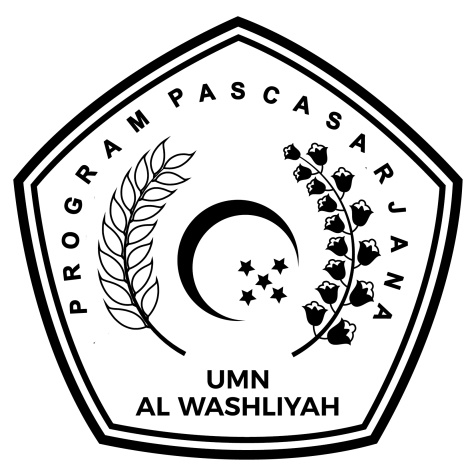 ENGLISH EDUCATION DEPARTMENT POST GRADUATE PROGRAMMUSLIM NUSANTARA AL-WASHLIYAH UNIVERSITYMEDAN2023DEVELOPING ENGLISH READING COMPREHENSION MATERIAL BASED ON THE SQ4R TECHNIQUEFOR CLASS X MAN 1 MANDAILING NATALTHESISSubmitted as a Requirement to Obtain A Master’s Degree in Education in the English Language Education Study ProgramByIRMA SARIRegister Number : 217215007ENGLISH EDUCATION DEPARTMENT POST GRADUATE PROGRAMMUSLIM NUSANTARA AL-WASHLIYAH UNIVERSITYMEDAN2023